What will we be learning?Year 12 Patterns of Inheritance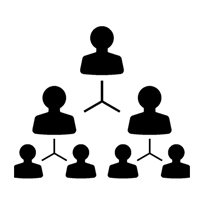 Why this? Why now?Previous Learning Future Learning Enquiry ProcessesAnalyse Patterns, Draw conclusions, Present data, Justify opinions, Collect data, Present data, Plan variablesKey Words:What will we learn?the contribution of both environmental and genetic factors to phenotypic variationhow sexual reproduction can lead to genetic variation within a speciesHow to use genetic diagrams to show patterns of inheritanceHow to use phenotypic ratios to identify linkage (autosomal and sex linkage) and EpistasisThe use of the chi-squared (χ2) test to determine the significance of the difference between observed and expected resultsThe genetic basis of continuous and discontinuous variationThe factors that can affect the evolution of a speciesThe use of the Hardy–Weinberg principle to calculate allele frequencies in populationsThe role of isolating mechanisms in the evolution of new speciesThe principles of artificial selection and its usesThe ethical considerations surrounding the use of artificial selectionMisconceptions in this topicWhat will we learn?the contribution of both environmental and genetic factors to phenotypic variationhow sexual reproduction can lead to genetic variation within a speciesHow to use genetic diagrams to show patterns of inheritanceHow to use phenotypic ratios to identify linkage (autosomal and sex linkage) and EpistasisThe use of the chi-squared (χ2) test to determine the significance of the difference between observed and expected resultsThe genetic basis of continuous and discontinuous variationThe factors that can affect the evolution of a speciesThe use of the Hardy–Weinberg principle to calculate allele frequencies in populationsThe role of isolating mechanisms in the evolution of new speciesThe principles of artificial selection and its usesThe ethical considerations surrounding the use of artificial selectionMisconceptions in this topicKey Words:What opportunities are there for wider study?CareersAgriculture   Audiology  Biochemistry  Biotechnology  Brewing  Dentistry  Dietetics  Ecology  Environmental Health  Environmental science  Fisheries Work  Food Science  Forensics  Horticulture  Laboratory Work  Marine Biology  Medicine  Nursing  Occupational Therapy  Opthalmics and Orthoptics  Paramedical Science  Pharmacology  Physiotherapy  Prosthetics and Orthotics  Psychiatry  Radiography  Speech Therapy  Sports Science  Teaching  Veterinary Work  ZoologySTE(A)M https://highcliffe.sharepoint.com/sites/LearnSTEMWhat opportunities are there for wider study?CareersAgriculture   Audiology  Biochemistry  Biotechnology  Brewing  Dentistry  Dietetics  Ecology  Environmental Health  Environmental science  Fisheries Work  Food Science  Forensics  Horticulture  Laboratory Work  Marine Biology  Medicine  Nursing  Occupational Therapy  Opthalmics and Orthoptics  Paramedical Science  Pharmacology  Physiotherapy  Prosthetics and Orthotics  Psychiatry  Radiography  Speech Therapy  Sports Science  Teaching  Veterinary Work  ZoologySTE(A)M https://highcliffe.sharepoint.com/sites/LearnSTEMKey Words:How will I be assessed?End of topic assessment How will I be assessed?End of topic assessment Key Words: